Výroční zpráva ZŠ Nemyčevesza školní rok 2016/2017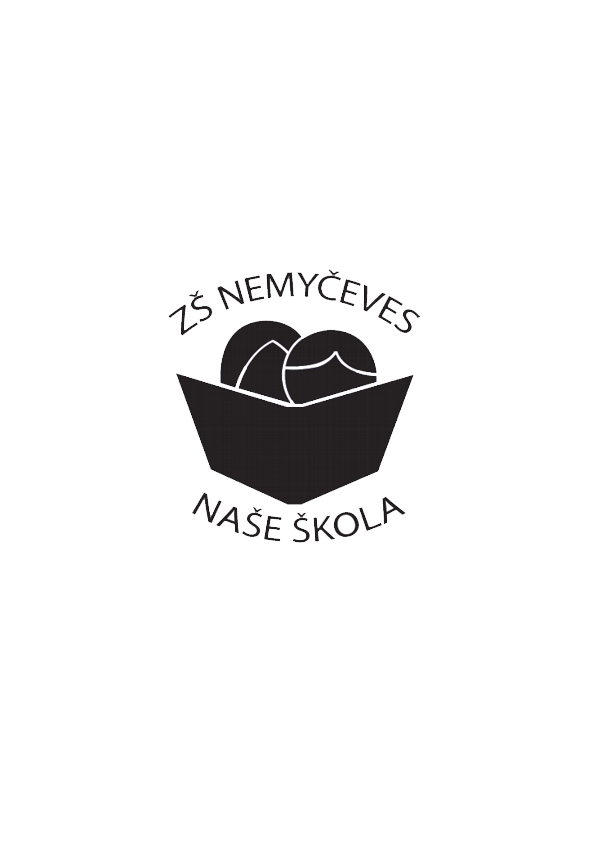 Školská radaMilan Šandor (zástupce rodičů, zvolen 25.5.2015)Petr Novák (zástupce zřizovatele; jmenován 5.2.2015) Zuzana Berná (zástupce zaměstnanců; zvolena 1.9.2015)Předsedou Školské rady byl dne 26.8.2015 zvolen pan Petr Novák2 Přehled oborů základního vzdělávání a vzdělávací programy2.1 Přehled oborů základního vzdělávání3 Přehled pracovníků školyŘeditel a učitel ZŠ : 				Mgr. Miloš NovotnýUčitelé ZŠ: 					Mgr. Jana Zelená						Bc. Zuzana Berná						BcA. Ladislava Dlouhá (Mařádková)        Vychovatelé ŠD :		 		BcA. Ladislava Dlouhá (Mařádková)						Bc. Zuzana Berná						Renata Rudolfová (od 1.2.2016 do 30.6.2016) 						Mgr. Jana ZelenáDomovnice ZŠ a výdejce jídla ve ŠJ: 	Renata Rudolfová3.2 Údaje o pedagogických pracovnícíchK 30.6.20173.3 Údaje o nepedagogických pracovnících4. Zápis k povinné školní docházce a přijímání žáků do středních škol4.1 Zápis k povinné školní docházce4.2 Výsledky přijímacího řízení5. Údaje o výsledcích vzdělávání žáků5.1 Přehled o výsledcích vzdělávání žákůPřehled o prospěchu5.2 Údaje o integrovaných žácích:6. Údaje o dalším vzdělávání pedagogických pracovníků (DVPP) a ostatních pracovníků školyÚdaje o dalším vzdělávání pedagogických pracovníků:Mgr. Miloš NovotnýDVPPŘeditel koučem – koučovací styl vedení školy (8 x 8 hod)Metoda rozvoje kognitivních funkcí Reavena Feuersteina – basic 1 (80 hodin)Lektorská činnostCertifikovaný lektor vzdělávacího programu neziskové organizace EDUkační LABoratořBc. Zuzana BernáDVPPSpeciální pedagogika – etopedie ; Učitelství Informační výchovy (Pedagogická fakulta Univerzity Palackého v Olomouci)Práce se žakem s podpůrnými opatřeními 1. stupně7. Údaje o aktivitách a prezentaci školy na veřejnosti7.1 Údaje o  aktivitáchUskutečněné akce ve školním roce 2016/2017Projekty:Škola dotykem Akademie (Škola realizuje ukázkové hodiny, na kterých mají návštěvníci příležitost seznámit se s fungováním malotřídní školy za využití moderních technologií a digitálního edukačního obsahu. Ukázkové hodiny přináší možnost vidět naživo práci s heterogenní skupinou dětí, individualizovaný přístup k žákům, kooperaci, vedení k samostatnosti a další podnětné způsoby práce, které jsou aplikovatelné i v běžné třídě.)Celoroční akce:Projekt Ovoce do škol Muzikoterapie a relaxace ve školní družiněPřípravná angličtina pro 1. a 2.ročník ve školní družiněFIE (Feursteinovo instrumentální obohacování, učit se učit) ve školní družiněNatáčení pro nakladatelství Nová škola, s.r.o.Tvorba a používání výukových videíČtenářské dílny (pravidelné polední čtení)Sběr víček, sběr kaštanůTřídění odpaduZáří1.9.Slavnostní zahájení školního rokuprezentace školy v tisku (Jičínský deník)Plavání (10 dvouhodinových lekcí, 14.9. - 16.11.)8.9. Schůzka rodičů 1. ročníku9.9. návštěva festivalu Jičín-město pohádky27.9. školní „Drakiáda“Říjen21.10. spaní ve škole (4. a 5. ročník)22.10. Vítání občánků ve Vitiněvsi24.10. výuka na dopravním hřišti v Jičíně25.10. ukázka práce hasičů31.10. školní HalloweenListopad2.11. uctění Památky zesnulých  u pomníku padlých3.11. schůzka rodičů pro 1.- 5. ročník4.11. návštěva žáků MŠ Milíčeves9.11. Den otevřených dveří17.11. Vystoupení žáků na Přátelském posezení s důchodci ve Vitiněvsi18.11. kavárna ve školní družině27.11. Vystoupení na rozsvícení vánočního stromu v NemyčevsiProsinec2.12. Nadílka na Barborku3.12. Vystoupení žáků na rozsvícení vánočního stromu ve Vitiněvsi6.12. Mikulášská nadílka Účast na vánoční výstavě ve Vitiněvsi15.12. Reportáž o malotřídkách pro Hospodářské noviny19.12. Vánoční tvořivá dílna19.12. Praktický seminář o první pomoci s panem Císařem20.12. Vánoční burza20.12. Vánoční besídka pro rodiče, prarodiče a širokou veřejnost21.12. Vystoupení v Ústavu sociální péče v Milíčevsi21.12. Školní zpravodaj22.12. Vánoční den ve školeLeden3.1. Prezentace školy v tisku (Hospodářské noviny)19.1. Schůzky rodičů21.1. Vítání občánků v  Nemyčevsi31.1. Pololetní vysvědčeníÚnor, Březen24.2. Školní dětský karneval20.3. Informace pro rodiče předškolákůDuben4.4. Zápis do 1. ročníku pro školní rok 2017/201812.4. Velikonoční den21.4. Návštěva studentů a učitelů z Pedagogické fakulty Hradec Králové21.4. Den země22.4. Vítání občánků v NemyčevsiKvěten Dopravní hřiště, průkaz cyklistyŠkolní fotografování (Vosáhlo Jičín) 25.5. Schůzka rodičů Červen1.6. Dětský den na výlet15.6. Schůzka rodičů předškoláků22.-24.6. Spaní na srubu a školní olympiáda26.6. Pokusy a experimenty (Pedagogická fakulta Hradec Králové)27.6. Zahradní slavnost28.6. Rafting a lanové centrum na Malé Skále30.6. Slavnostní předání závěrečného vysvědčeníŠkolní zpravodaj7.2 Testování žáků Naše škola byla zařazena do testování žáků 5. ročníků (jaro 2017) prostřednictvím inspekčního testování InspisSet (modul certifikovaného testování).Účast školy byla povinná a zjišťování výsledků bylo realizováno v režimu inspekční činnosti.Pro naši školu byly určeny testy z Českého jazyka, Anglického jazyka a oblasti Člověk a jeho svět.7.3 Účast žáků ve sportovních soutěžích7.4 Údaje o prezentaci školy v médiích ve školním roce 2016/2017TiskPrvňáčci se představují ( Jičínský deník)Příspěvky do obecních zpravodajů (Nemyčeves, Vitiněves; 3krát)8. Údaje o výsledcích inspekční činnosti provedené Českou školní inspekcíVe školním roce 2016/2017 neproběhla žádná inspekční činnost provedená ČŠI.V Nemyčevsi dne 6.10.2016Mgr. Miloš Novotný  ředitel ZŠ NemyčevesSchváleno Školskou radou dne: Podpis (předseda Školské rady)  Petr Novák _________________________________1. Základní údaje o škole1. Základní údaje o škole1.1 školanázev školyZákladní škola, Nemyčeves, okres Jičínadresa školyNemyčeves 77; 506 01 Jičínprávní formapříspěvková organizaceIČO701 88 475RED - IZO600092275vedení školyředitel:Mgr. Miloš Novotnýkontakttel.:493 555 411; 736 633 687e-mail:info@zsnemyceves.infowww.zsnemyceves.info 1.1.2016 byl Pedagogickou fakultou Univerzity Hradec Králové udělen certifikát: Fakultní pracoviště1.1.2016 byl Pedagogickou fakultou Univerzity Hradec Králové udělen certifikát: Fakultní pracoviště1.2 zřizovatelnázev zřizovateleObec Nemyčevesadresa zřizovateleNemyčeves 78; 506 01 Jičínkontakttel.:493 555 070e-mail:obec.nemyceves@seznam.cz1.3 součásti školykapacitaZákladní škola50Školní družina35Školní výdejna50Součást školyPočet tříd/ odděleníPočet dětí/ žákůZŠ2291.ročník152.ročník163.ročník154.ročník155.ročník18Školní družina129Školní výdejnax291.5 materiálně-technické podmínky školy k 30.6.20161.5 materiálně-technické podmínky školy k 30.6.2016Učebny, herny2 kmenové učebny1 místnost pro rozcvičení1 kmenová učebna školní družiny1 herna školní družinyOdborné pracovny, knihovna, multimediální učebnaŠkola byla v rámci projektu „Škola dotykem“ vybavena digitální učebnou (21 tabletů pro všechny žáky kmenové třídy 1.až 3.ročníku) Školní knihovna je umístěna ve školní výdejně.Obě kmenové učebny jsou vybaveny ICT technikou.Odpočinkový areál, zahrada, hřištěV areálu školy je zahrada s travnatou plochou a pískovištěm.Žákovský nábytekŠkola je v dostatečném množství vybavena výškově stavitelným nábytkem (jednomístnými lavicemi a žákovskými židličkami)Vybavení učebními pomůckami, hračkami, sportovním nářadím apod.Vybavenost školy je na dobré úrovni odpovídající možnostem zřizovatele školy a počtu žáků na škole.Vybavení žáků učebnicemi a učebními textyVybavenost školy je na dobré úrovni odpovídající možnostem zřizovatele školy a počtu žáků na škole.ZŠ Nemyčeves si v rámci vlastní výukové metody čtení a psaní vytváří vlastní výukové materiály.Vybavení školy audiovizuální a výpočetní technikouŽáci a pedagogové školy mohou k výuce a přípravě využívat 7 počítačů a 3 dataprojektory.Škola byla vybavena 3 tablety pro učitele v rámci projektu „Škola na dotyk“1.6 Údaje o školské radě1.6 Údaje o školské raděDatum zřízení23.1.2006Počet členů školské rady 3Kontaktinfo@zsnemyceves.infoKódObor vzděláníPoznámky79-01-C/01Základní školaRVP ZV2.2 Vzdělávací programy2.2 Vzdělávací programyŠkolní vzdělávací program pro základní vzdělávání a školní družinu„Naše škola“ platný od 31.8.2013(ŠVP pro ŠD platný na období 31.8.2015 až 31.8.2018) 3.1 Základní údaje o pracovnících školy k 30.6.20153.1 Základní údaje o pracovnících školy k 30.6.2015Počet pracovníků celkem5Počet učitelů ZŠ4Počet vychovatelů ŠD3Počet správních zaměstnanců ZŠ1Pedagogičtí pracovníciFunkceRoků ped.praxeStupeň vzděláníAprobaceMgr. Miloš Novotnýučitel24VŠaprobovanýMgr. Jana Zelenáučitelka35VŠaprobovanáBc. Zuzana Bernáučitelka15VŠaprobovanáBcA. Ladislava Dlouhá (Mařádková)učitelka16SŠaprobovanáBcA. Ladislava Dlouhá (Mařádková)vychovatelka16SŠaprobovanáBc. Zuzana Bernávychovatelka15VŠaprobovanáMgr. Jana Zelenávychovatelka35VŠaprobovanáRenata Rudolfovávychovatelka5SŠneaprobovanáBc. Zuzana Bernáasistent pedagoga15VŠaprobovanáOstatní pracovníciFunkceStupeň vzděláníRenata Rudolfovádomovnice ZŠSŠRenata Rudolfovávýdejce jídlaSŠpočet dětí přijatých do prvních třídz toho počet dětí starších 6ti let (nástup po odkladu)počet odkladů pro  školní rok 2017/2018313Komentář: Žáci neodcházejí na víceletá gymnázia.TřídaPočet žákůProspěloProspělos vyzn.NeprospěloNehodnocenoI.1.ročník505002.ročník606003.ročník50500II.04.ročník505005.ročník84310Celkem2942410Druh postižení :Počet žákůS kombinací postižení1Název soutěžePočet žákůŠkolní olympiáda29